CALIFORNIA STATE ASSOCIATION OF PARLIAMENTARIANS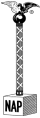 Annual Meeting August 25 – August 26, 2017Embassy Suites Riverfront Promenade100 Capitol Mall, Sacramento, California 95814, 916-326-5000Registration - Please PrintSubmit separate form for each person attending meetings and/or workshops Personal InformationName:__________________________________________________________________Check if Applicable:  	RP ____     PRP ____    Retired RP ____    Retired PRP ____ 			CSAP:  Officer ____   	Board Member ____   Past Pres. ____ First Timer ____  NAP Rep.  ____    Visitor ____ Address: ________________________________________________________________City/State/Zip: ___________________________________________________________Telephone: __________________________  E-Mail:_____________________________		    ___ Check here if you would like an E-mailed registration confirmation. Emergency Contact:   Name: ________________________________________________            Phone: ________________   Relationship:__________________Membership Status (check)CSAP Member:   Area:	Pacific ___    Sierra ___   Southern ___ Out of State ___MAL ___  	Unit Name _________________________________         	Non-Member: 	   Provisional ___   Visitor ___ 	NAP Member ___ Deadlines:  	July 28– Early Bird registration postmark. July 28 - Cancellation, full-refund of meals and registration fee. 	        	After July 28 - Cancellation, fifty-percent refund of meals. 	Meals and Fees:									   Early Bird – Registration and Saturday meals before July 28, 2017 	$185 _____				Non-Member					$210 _____Regular – Registration, Saturday meals and Banquet after July 28, 2017	$210 _____				Non-Member					$235 _____At the door registration							$260 _____Student Registration (must provide proof of student status)		$  99 _____Meals only for guests:  Lunch____$40.00/each - Saturday Banquet  ____$50.00	$     ______Special price for combined guest lunch and dinner                             ____$80.00	$     ______										Total    $     ______Dietary Restrictions:  _________________________________________Make Check Payable to:  C.S.A.P. Mail Form and Check to:  Tamara Dunning, 3928 High Street, Sacramento, CA  95838Questions/Cancellations:  E-mail:  tamidunning@yahoo.com Friday - Dinner on ownSaturday Lunch Buffet - Taco's Por Favor   ENTRÉES AVAILABLECheese Enchiladas with Roasted Poblano Peppers & Melted Jack CheeseGrilled Adobo Skirt SteakMesquite Grilled Chicken with Fresh Tomatillo SauceSaturday Banquet [Please indicate your entrée and dessert choice]  Return with your registration  ENTRÉE CHOICES_____ Grilled Portabella Napoleon layered with Roasted Red Peppers, Baby Spinach, Caramelized Onions with Basil, Garlic & Mornay Sauce_____ Braised short Ribs with Garlic Mashed Potatoes_____ Crispy Panko & Herb Crusted Chicken with Herb Roasted Potatoes_____ Salmon Grilled to Perfection topped with Garlic Herb ButterDESSERT CHOICE_____ Puff Pastry with Assorted Berries with Vanilla Bean Sauce and a light dusting of powdered sugar_____ Red Velvet Cake with Creamy Icing _____ Chocolate Decadence Cake*************************************************************************************EMBASSY SUITES HOTEL100 Capitol Mall, Sacramento CA 95814Location(Sacramento Riverfront Promenade, at the edge of Old Town)DirectionsExit I-5 at J St (Old Sacramento), just S on 3rd St, then just westAccommodations all 2-Room Suites which IncludesDaily cooked-to-order breakfast, nightly manager’s reception, in-room internet, and airport shuttle.ParkingHotel valet overnight guest rate is $20.00 adjacentcity lot self-park is $13 per day. $1.50 each half hourReservations Go to www.sacramento.embassysuites.com and make a reservationusing the group/convention code: CSP.orCall (916) 326-5000 and ask for the CSAP-Association of Parliamentariansdiscount rate. The discount rates are offered until August 3, 2017.